Grupa KANGURKI22.04.2020Temat zajęć:Wiosenne porządki w ogródkuZałącznik nr 1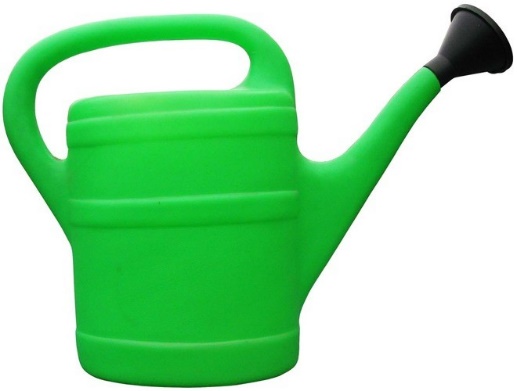 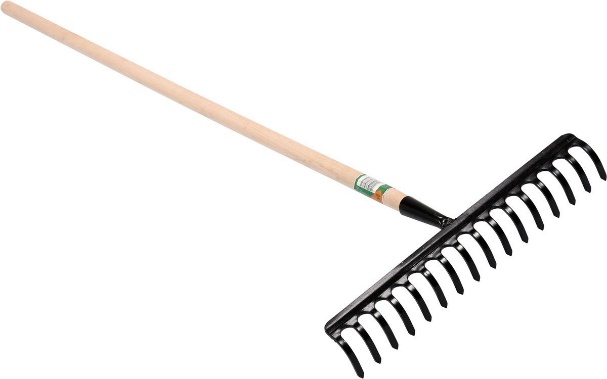 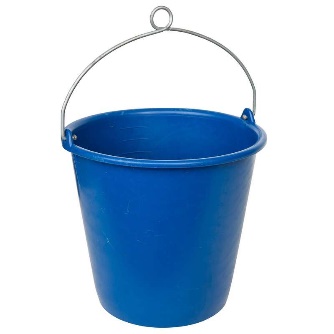 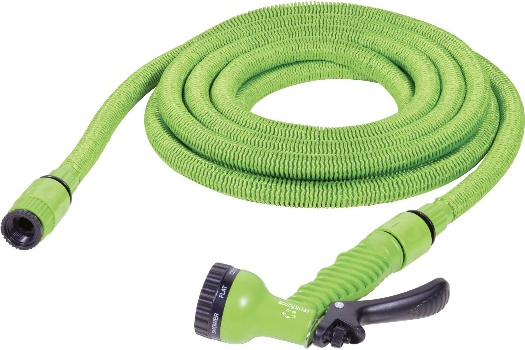 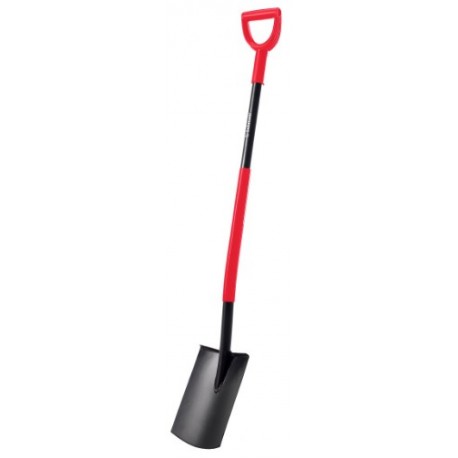 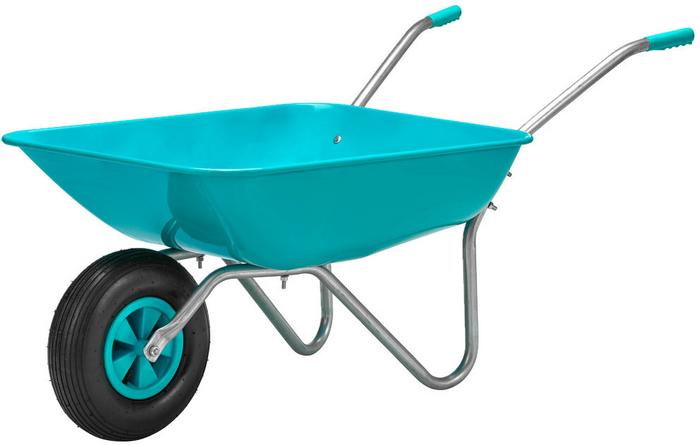 Załącznik nr 2- kwiat do zabawy Wazon z tulipanami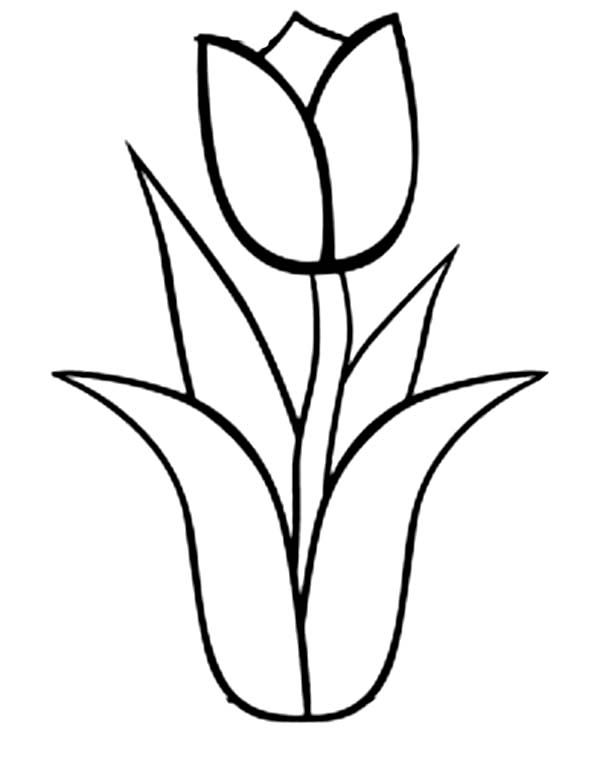 https://pl.pinterest.com/pin/594545588280581539/DROGIE KANGURKI DZISIAJ DZIEŃ ZIEMI       ZAPRASZAM WAS DO ZABAW Z EKOLOGIĄ. Podaje wam link do lekcji wirtualnej , w którym znajdziecie różne ciekawe zabawy i dowiecie się jak dbać o naszą Ziemię  umieszczone są  tam piosenki, zabawy, karty pracy, filmiki    i wiele innych ciekawostek -Powodzenia. Lekcja wirtualna dla przedszkolaków. Dzień Ziemi -   link https://view.genial.ly/5e9422d13abe390d9849327f/interactive-content-dzien-ziemi?fbclid=IwAR2htkHH9mJXijz0CGrFTSqWLLgfkPBc8_xSC1y5co_JkwjggPJNqi6ygP8  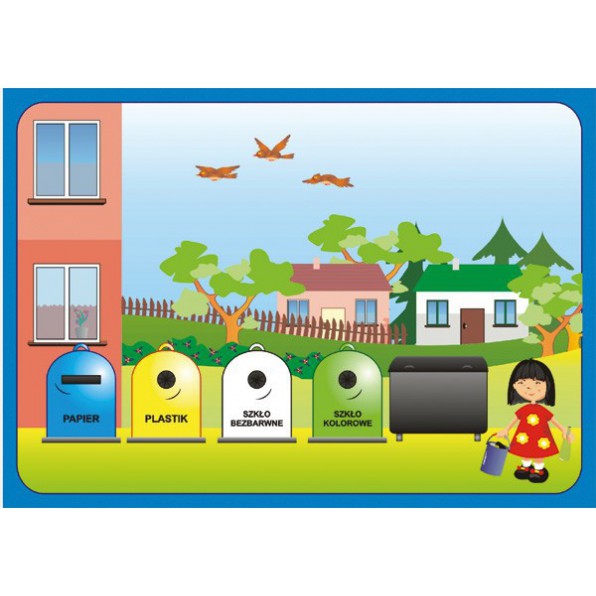       RYSUJ PO ŚLADZIE I POKOLORUJ ILUSTRACJE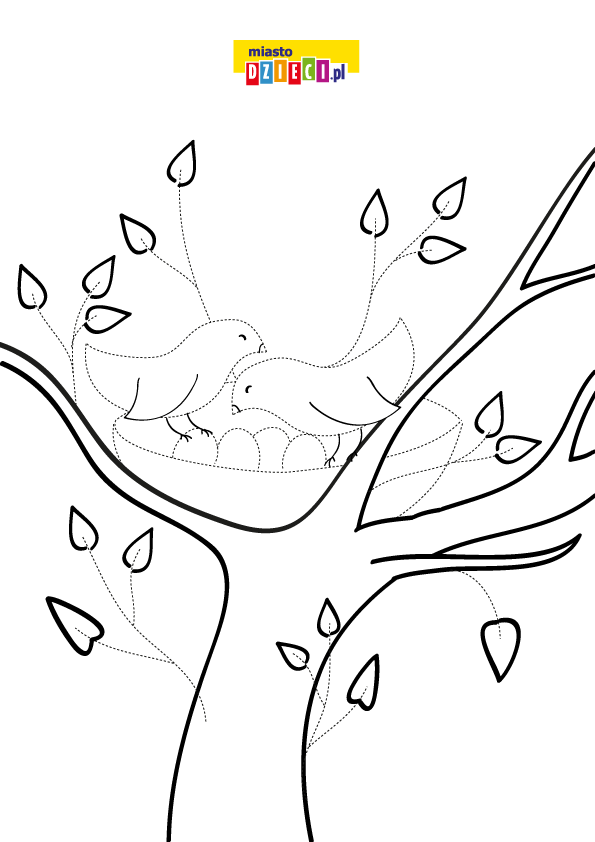 Rytmiczna rozgrzewka W PODSKOKACHhttps://www.youtube.com/watch?v=Zg7pCZOtMXoZabawa Poznajemy narzędzia ogrodnicze.(załącznik nr1) obejrzyjcie obrazki, a dziecko niech spróbuje nazwać te które już zna, następnie nazwy narzędzi podzielcie rytmicznie ( klaszcząc)na sylaby.Odpowiadanie na pytanie do rysunków: Co robi Olek z rodziną w ogrodzie babci i dziadka? Rysowanie po śladzie rysunków kwiatów tulipana. (karta pracy str. 36)Zabawa matematyczna Wazon z tulipanami. (Do tej zabawy potrzebujemy kilka kwiatów 6 szt. Mogą być wycięte i umieszczone na patyczku, wazon lub kubeczek z plasteliną, oraz kostkę do gry)Zabawa polega na tym, że dziecko rzuca kostką, przelicza ilość wyrzuconych oczek i umieszcza w wazonie/kubeczku odpowiednia ilość kwiatów)Wiem ,że dla większości dzieci przeliczanie w zakresie 6 jest już bardzo łatwe, dlatego proponuję rozszerzyć liczenie i zastosować 2 kostki do gry i większą ilość kwiatów😊Ćwiczenia ruchoweDzieci powtarzają ćwiczenia po kilka razy.woreczki, pojemnik, ręcznik, gazety, nagranie muzyki relaksacyjnej (odgłosy lasu i śpiewu ptaków).Ćwiczenia w pozycji wyprostowanej.Dzieci maszerują  na całych stopach, na palcach, na piętach, na krawędziach bocznych: wewnętrznych i zewnętrznych.Dzieci biegają między rozrzuconymi na podłodze woreczkami. Na umówiony sygnał słowny  np. Hop! – stają stopami na wybranym woreczku.Dzieci spacerują  na palcach, z woreczkami uniesionymi wysoko nad głowami. Na klaśnięcie  pochylają lekko kręgosłup do tyłu.Dzieci, z woreczkami włożonym między stopy, lekko uniesione nad podłogą, kręcą się w koło, lekko odpychając się rękami od podłogi.Dzieci, z woreczkami włożonymi między stopy, nogami uniesionymi nad podłogą, podrzucają stopami woreczki do góry i próbują je złapać w ręce.Dzieci kładą woreczki na brzuchach, unoszą je i starają się, aby woreczki nie spadły – stopy mają oparte na podłodze, nogi ugięte w kolanach, dłonie oparte o podłogę.Dzieci chwytają ręczniki palcami stóp i unoszą nad podłogęZabawa ruchowa z elementem czworakowania.Dzieci, w pozycji na czworaka, zbierają kawałki gazety do pojemnika ustawionego na podłodze.Zabawa relaksacyjna.Dzieci słuchają muzyki relaksacyjnej w wygodnej pozycji leżącej.https://www.youtube.com/watch?v=19Czl58l7iU( jeśli nie macie w domu woreczków, to można je zastąpić jakaś małą maskotką)Nauka pierwszej zwrotki piosenki Ziemia wyspa zielonahttps://www.youtube.com/watch?v=uJBvuP8jEzs